Załącznik Nr 9 do SIWZ ISTOTNE POSTANOWIENIA UMOWY  UMOWA nr ……………….. zawarta w Pokrzywnicy w dniu  …………………. roku pomiędzy:  Gminą Pokrzywnica …………………………………………………………………………reprezentowaną przez: 1. ……………………………………………………………zwanym w dalszej części niniejszej umowy ,,Zamawiającym’’, a Firmą ………………………………………………………………………..…………………reprezentowaną przez : 1. ……………………………………………………………. zwaną w dalszej części niniejszej umowy ,,Wykonawcą’’. W wyniku przeprowadzenia postępowania w trybie przetargu nieograniczonego, zgodnie z przepisami ustawy z dnia 29 stycznia 2004 r. Prawo zamówień publicznych (t.j. Dz. U. 2018 poz. 1986 z późn. zm.) zawarto umowę następującej treści: § 1 Przedmiot umowyPrzedmiotem umowy jest zaprojektowanie i wykonanie robót budowlanych dotyczących zadania: „Termomodernizacja Szkoły w Nowym Niestępowie wraz z wymianą źródła ciepła”, współfinansowanego ze Środków Unii Europejskiej z Europejskiego Funduszu Rozwoju Regionalnego dofinansowania w ramach Regionalnego Programu Operacyjnego Województwa Mazowieckiego na lata 2014-2020, Oś Priorytetowa IV Przejście na gospodarkę niskoemisyjną, Działanie 4.3 Redukcja emisji zanieczyszczeń powietrza, Poddziałanie 4.3.1 Ograniczanie zanieczyszczeń powietrza i rozwój mobilności miejskiej. (realizacja w formule „zaprojektuj i wybuduj”).Inwestycja zlokalizowana będzie w miejscowości Nowe Niestępowo na działce o nr ewid. 3/1 w gminie Pokrzywnica.Zakres prac przewidywanych do wykonania w ramach przedmiotu umowy obejmuje:opracowanie dokumentacji projektowej (projekty budowlane – po 4 egz., projekty wykonawcze – po 4 egz., STWiORB – po 2 egz. oraz wszystkie dokumentacje w wersji elektronicznej),zakup niezbędnych materiałów i ich dostawa,wykonanie prac termomodernizacyjnych:ocieplenie ścian zewnętrznych starej części budynku Szkoły (budynek 1) ok. 595,0 m2 (od współczynnika U=1,463 W/m2K do max. 0,198 W/m2K),docieplenie ścian zewnętrznych nowej części budynku Szkoły (budynek 2) ok. 681,2 m2 (od współczynnika U=0,424 W/m2K do max. 0,182 W/m2K),ocieplenie stropodachu starej części budynku Szkoły (budynek 1) ok. 781,5 m2 (od współczynnika U=1,631 W/m2K do max. 0,144 W/m2K),docieplenie stropodachu nowej części budynku Szkoły (budynek 2) ok. 348,3 m2 (od współczynnika U=0,36 W/m2K do max. 0,15 W/m2K),wymiana stolarki okiennej na Sali Gimnastycznej ok. 130,5 m2 (na okna o współczynniku U= max. 0,9 W/m2K),prace towarzyszące pracom termomodernizacyjnym,zaprojektowanie, dostawa, montaż i uruchomienie instalacji:kotłów gazowych kondensacyjnych na gaz płynny LPG wraz ze zbiornikami zewnętrznymi podziemnymi o pojemności około 6700 dm3 każdy, wraz z instalacją gazową od zbiorników do kotła i podłączeniem do instalacji CO oraz uruchomienie i regulacja instalacji; sumaryczna moc cieplna przy 50/30˚C - min 200 kW,centralnego ogrzewania w budynkach Szkoły w tym w szczególności: wymiana starych żeliwnych grzejników na nowe stalowe płytowe z zaworami i głowicami termostatycznymi, wymiana orurowania, montaż zaworów równoważących, uruchomienie i regulacja hydrauliczna instalacji,zaprojektowanie, dostawa, montażu, uruchomienie i regulacja instalacji wentylacji mechanicznej nawiewno-wywiewnej z odzyskiem ciepła na Sali gimnastycznej,zaprojektowanie, dostawa, montaż nowych opraw oświetleniowych wraz ze źródłami światła typu LED, w tym w szczególności wymiana istniejących oraz niedziałających/brakujących źródeł światła na oświetlenie typu LED (oprawy + źródła światła), montaż czujek ruchu w ciągach komunikacyjnych i toaletach,opracowaniu dokumentacji powykonawczej (po 2 egz. oraz w wersji elektronicznej),przeprowadzenie niezbędnych przeszkoleń dla obsługi,uzyskanie wszelkich wymaganych prawem uzgodnień, opinii i decyzji administracyjnych, niezbędnych dla zaprojektowania, wykonania robót budowlanych, uruchomienia i przekazania obiektu do użytkowania.Uwaga. Podane powyżej dane liczbowe należy traktować jako orientacyjne - wykonawca na etapie projektowania określi dokładne wartości, w tym zapotrzebowanie na moc kotłów w oparciu o szczegółowe obliczenia.Szczegółowy opis przedmiotu zamówienia określony został w Załączniku Nr 10 do SIWZ – Program funkcjonalno-użytkowy, Załączniku Nr 11 do SIWZ – Audyt energetyczny budynku oraz Załączniku Nr 12 do SIWZ – Audyt efektywności energetycznej LED.Wykonawca zobowiązany jest do przedłożenia do uzgodnienia z Zamawiającym ramowego harmonogramu rzeczowo-finansowego z wyszczególnieniem poszczególnych etapów planowanych prac, w terminie do 14 dni od dnia podpisania umowy.Wykonawca zobowiązany jest do przedłożenia do uzgodnienia z Zamawiającym szczegółowego harmonogramu rzeczowo-finansowego i kosztorysu uproszczonego robót budowlanych (z cenami jednostkowymi i ilościami robót podstawowych) razem z przygotowanym protokołem odbioru kompletnej dokumentacji projektowej.§ 2TerminyTermin rozpoczęcia wykonywania przedmiotu umowy rozpoczyna się z dniem podpisania umowy, natomiast termin wykonania przedmiotu umowy ustala się na dzień 12 sierpnia 2020 r, z zastrzeżeniem, że:do dnia 29 listopada 2019 roku wykonawca jest zobowiązany zaprojektować, wykonać i uruchomić co najmniej instalację kotłów gazowych kondensacyjnych na gaz płynny LPG wraz ze zbiornikami zewnętrznymi podziemnymi wraz z instalacją gazową od zbiorników do kotła i podłączeniem do instalacji CO oraz wszelkimi innymi pracami koniecznymi do uruchomienia ogrzewania budynku na sezon zimowy;prace modernizacyjne kolidujące z normalnym funkcjonowaniem szkoły w roku szkolnym należy wykonać w terminie 27.06.2020-12.08.2020.Wykonawca w terminie do 5 dni roboczych od dnia podpisania umowy przedstawi Zamawiającemu szczegółowy harmonogram rzeczowo – finansowy określający plan realizacji przedmiotu umowy (dalej: harmonogram). Harmonogram musi uzyskać pisemną akceptację Zamawiającego. Zamawiający zatwierdzi lub wniesie uwagi do harmonogramu w terminie 3 dni roboczych od dnia przedłożenia harmonogramu przez Wykonawcę. Wykonawca jest związany zastrzeżeniami i wskazaniami Zamawiającego. Wykonawca zobowiązany jest, w terminie 2 dni roboczych od dnia otrzymania zastrzeżeń, do dostosowania harmonogramu rzeczowo – finansowego do wskazań Zamawiającego.Wykonawca zobowiązany jest w terminie obowiązywania gwarancji i rękojmi, to jest w terminie ……… miesięcy od dnia Odbioru końcowego, usunąć wszystkie ujawnione wady dotyczące realizacji przedmiotu Umowy.§ 3Obowiązki ZamawiającegoDo obowiązków Zamawiającego należy:wprowadzenie i protokolarne przekazanie Wykonawcy terenu robót, w terminie 7 dni licząc od dnia podpisania umowy;zapewnienie na swój koszt nadzoru inwestorskiego;wskazanie miejsc poboru energii elektrycznej i wody;odebranie przedmiotu Umowy po sprawdzeniu jego należytego wykonania;terminowa zapłata wynagrodzenia za wykonane i odebrane prace.Najpóźniej w dniu przekazania Wykonawcy terenu budowy, Zamawiający wskaże na piśmie (np. w protokole przekazania terenu budowy) osoby, które pełnić będą obowiązki inspektorów nadzoru inwestorskiego, wraz z podaniem danych kontaktowych do tych osób.§ 4Obowiązki WykonawcyWykonawca ma obowiązek wykonywania przedmiotu Umowy z należytą starannością zgodnie  Umową i złożoną Ofertą, nienaruszającymi Umowy poleceniami Inspektora nadzoru inwestorskiego, zasadami wiedzy technicznej oraz przepisami prawa powszechnie obowiązującego.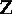 Wykonawca ponosi odpowiedzialność na zasadach ogólnych za szkody związane z realizacją Umowy, w szczególności za utratę dóbr materialnych, uszkodzenie ciała lub śmierć osób oraz ponosi odpowiedzialność za wybrane metody działań i bezpieczeństwo na terenie budowy.Do obowiązków Wykonawcy należy:Przejęcie terenu robót od Zamawiającego;Zabezpieczenie i wygrodzenie terenu robót;Zapewnienie dozoru mienia na terenie robót na własny koszt;Zapewnienie obsługi geodezyjnej przez uprawnione służby geodezyjne, obejmującej wytyczenie obiektów oraz wykonanie bieżącej inwentaryzacji geodezyjnej powykonawczej;Opracowanie i uaktualnianie szczegółowego harmonogramu rzeczowo — finansowego;Przestrzeganie ogólnych wymagań dotyczących robót zgodnie z wymaganiami określonymi w Programie funkcjonalno-użytkowym;Wykonania przedmiotu umowy z materiałów nowych i odpowiadających wymaganiom określonym w art. 10 ustawy z dnia 7 lipca 1994 r. Prawo budowlane (tekst jednolity Dz. U. 2019 poz. 1186), Okazania, na każde żądanie Zamawiającego lub Inspektora nadzoru inwestorskiego, w stosunku do wskazanych materiałów: certyfikatu na znak bezpieczeństwa;deklaracji zgodności;atestów lub aprobat technicznych;Informowanie Zamawiającego (Inspektora Nadzoru) o terminie wykonania robót ulegających zakryciu oraz terminie odbioru robót zanikających;Zapewnienia na własny koszt transportu odpadów do miejsc ich wykorzystania lub utylizacji, łącznic z kosztami utylizacji;Ponoszenia pełnej odpowiedzialności za stan i przestrzeganie przepisów bhp, ochronę p.poż i dozór mienia na terenie robót, jak i za wszelkie szkody powstałe w trakcie trwania robót na terenie przyjętym od Zamawiającego lub mających związek z prowadzonymi robotami;Postępowania z odpadami powstałymi w trakcie realizacji przedmiotu umowy zgodnie z zapisami ustawy z dnia 4 grudnia 2012 r. o odpadach (t.j. Dz. U. 2019 poz. 701) i ustawy z 27 kwietnia 2001 r. Prawo ochrony środowiska (t.j. Dz. U. 2018 poz. 799 z późn. zm.);Terminowego wykonania i przekazania do eksploatacji przedmiotu umowy oraz oświadczenia, że ukończone roboty o są całkowicie zgodne z umową i odpowiadają potrzebom, dla których są przewidziane według umowy;Rozliczenia za pobrane media według rzeczywistego zużycia.Dokonania uzgodnień, uzyskania wszelkich wymaganych opinii niezbędnych do wykonania kompletnego przedmiotu umowy i przekazania go do użytku;Utrzymanie terenu budowy w stanie wolnym od przeszkód komunikacyjnych oraz usuwania na bieżąco zbędnych materiałów, odpadów i śmieci;Dostarczanie niezbędnych dokumentów potwierdzających parametry techniczne oraz wymagane normy stosowanych materiałów i urządzeń w tym np. wyników oraz protokołów badań, sprawozdań i prób dotyczących realizowanego przedmiotu niniejszej Umowy;Zabezpieczenie instalacji, urządzeń i obiektów na terenie robót i w jej bezpośrednim otoczeniu, przed ich zniszczeniem lub uszkodzeniem w trakcie wykonywania robót;Dbanie o porządek na terenie robót oraz utrzymywanie terenu robót w należytym stanie i porządku oraz w stanie wolnym od przeszkód komunikacyjnych;Uporządkowanie terenu budowy po zakończeniu robót, zaplecza budowy, jak również terenów sąsiadujących zajętych lub użytkowanych przez Wykonawcę w tym dokonania na własny koszt renowacji zniszczonych lub uszkodzonych w wyniku prowadzonych prac obiektów, fragmentów terenu dróg, nawierzchni lub instalacji;Kompletowanie w trakcie realizacji robót wszelkiej dokumentacji zgodnie z przepisami Prawa budowlanego oraz przygotowanie do odbioru końcowego kompletu protokołów niezbędnych przy odbiorze;Usunięcie wszelkich wad i usterek stwierdzonych przez nadzór inwestorski w trakcie trwania robót w terminie nie dłuższym niż termin technicznie uzasadniony i konieczny do ich usunięcia.Ponoszenie wyłącznej odpowiedzialności za wszelkie szkody będące następstwem niewykonania lub nienależytego wykonania przedmiotu umowy, które to szkody Wykonawca zobowiązuje się pokryć w pełnej wysokości.Niezwłoczne informowanie Zamawiającego o problemach technicznych lub okolicznościach, które mogą wpłynąć na jakość robót lub termin zakończenia robót.Wykonawca zobowiązany jest zapewnić wykonanie i kierowanie robotami objętymi umową przez osoby posiadające stosowne kwalifikacje zawodowe i uprawnienia budowlane.Wykonawca skieruje do realizacji zamówienia publicznego osoby wskazane w ofercie. Zamawiający dopuszcza zamianę osób wskazanych w ofercie na inne w trakcie realizacji przedmiotu niniejszej umowy, wyłącznie w przypadku, gdy osoby na które następuje zamiana, posiadają kwalifikacje wymagane w pkt. 5. 2) c). ii SIWZ oraz doświadczenie nie mniejsze niż wskazane w ofercie wykonawcy, i będące podstawą oceny oferty wykonawcy w kryterium oceny ofert zgodnie z rozdz. 13 SIWZ.Zmiana którejkolwiek z osób, o których mowa powyżej, musi być uzasadniona przez Wykonawcę na piśmie i wymaga zaakceptowania przez Zamawiającego. Zamawiający zaakceptuje taką zmianę w terminie 7 dni od daty przedłożenia propozycji wyłącznie wtedy, gdy kwalifikacje i doświadczenie wskazanych osób będą spełniać warunki postawione w tym zakresie w Specyfikacji Istotnych Warunków Zamówienia.Zaakceptowana przez Zamawiającego zmiana którejkolwiek z osób, o których mowa powyżej winna być potwierdzona pisemnie i nie wymaga aneksu do niniejszej umowy.Kierownik budowy (robót) działać będzie w granicach umocowania określonego w ustawie Prawo budowlane.Wykonawca ustanawia Panią/Pana ……………. kierownikiem budowy, który jest uprawniony do działania w związku z realizacją umowy.§ 5Wynagrodzenie i zapłata wynagrodzeniaStrony zgodnie ustalają, że z tytułu wykonania przedmiotu umowy Wykonawcy przysługiwać będzie wynagrodzenie ryczałtowe określone na podstawie oferty Wykonawcy z dnia ……………Wynagrodzenie, o którym mowa w ust. 1, wyraża się kwotą w wysokości: ………………………. zł netto(słownie: …………………………………… zł),podatek VAT ….. % = ……………….. złWartość brutto całości zadania wynosi: ……………………. zł(słownie: …………………………………… zł).Kwota wymieniona w ust. 2 zawiera wszystkie koszty związane z realizacją zadania, niezbędne do jego wykonania, a w szczególności: koszty sporządzenia dokumentacji projektowej, koszty budowy, koszty materiałów, koszty robocizny, koszty sprzętu, koszty transportu, koszty badań, zorganizowanie i uprzątnięcie placu budowy, koszty organizacji ruchu, oznakowanie na czas prowadzenia robót, koszty opracowania dokumentacji, wynagrodzenia i inne opłaty nie wymienione, a które mogą wystąpić przy realizacji przedmiotu zamówienia w tym ubezpieczenia, wymagane uzgodnienia, zysk, narzuty oraz pozostałe składniki cenotwórcze, koszty związane z bezpieczeństwem i higieną pracy pracowników Wykonawcy, właściwe oznaczenie terenów budowy, jego zabezpieczenie itp.Wynagrodzenie Wykonawcy będzie rozliczane według następujących zasad:Za wykonanie, potwierdzone protokołem odbioru, dokumentacji projektowej, w tym projektu budowlanego, wraz z uzyskanymi stosownymi opiniami, uzgodnieniami, decyzjami administracyjnymi oraz potwierdzeniem przyjęcia przez odpowiedni organ administracji państwowej wniosku o wydanie decyzji w sprawie pozwolenia na budowę lub zgłoszeniem robót, Wykonawca otrzyma jednorazowo wynagrodzenie w wysokości 2,4 % wartości umownej, o której mowa w pkt. 2;Za wykonanie, potwierdzone protokołem odbioru częściowego, robót budowlanych w każdym kolejnym miesiącu kalendarzowym, Wykonawca otrzyma wynagrodzenie częściowe za wykonany zakres robót, z uwzględnieniem faktycznie wykonanych ilości robót i cen jednostkowych zawartych w kosztorysie uproszczonym, o którym mowa w § 1 ust. 6, przy czym pierwszy protokół odbioru częściowego robót budowlanych może być podpisany po podpisaniu protokołu odbioru dokumentacji projektowej, a łączna wartość robót odebranych w ramach odbiorów częściowych i odebranej dokumentacji projektowej nie może przekroczyć 90,0% wartości umownej, o której mowa w pkt. 2,pozostała część wynagrodzenia wykonawcy wypłacona zostanie po dokonaniu odbioru końcowego.Zapłata wynagrodzenia będzie realizowana przez Zamawiającego w złotych polskich.Niedoszacowanie, pominięcie oraz brak rozpoznania zakresu przedmiotu umowy nie może być podstawą do żądania zmiany wynagrodzenia określonego w ust. 2 niniejszego paragrafu.Wykonawca oświadcza, że jest/nie jest podatnikiem podatku VAT, uprawnionym do wystawienia faktury VAT. Numer NIP Wykonawcy: …………….Płatności będą dokonywane przelewem na wskazany przez Wykonawcę na fakturze rachunek bankowy, w terminie 30 dni od daty otrzymania przez Zamawiającego faktury wraz z zatwierdzonym protokołem odbioru.Za nieterminowe płatności faktur, Wykonawca ma prawo naliczyć odsetki ustawowe.W przypadku wystąpienia robót dodatkowych, o których mowa w art. 144 ust. 1 pkt. 2) ustawy PZP, określenie ich wartości nastąpi na podstawie kosztorysu robót dodatkowych, sporządzonego przez Wykonawcę w oparciu o kosztorys uproszczony, o którym mowa w § 1 ust. 6 lub, w przypadku braku danego rodzaju robót w kosztorysie uproszczonym, w oparciu o parametry kosztorysowe, ceny robocizny w województwie mazowieckim, ceny materiałów oraz pracy sprzętu publikowane w kwartalniku „Sekocenbud”, aktualne w dniu sporządzania kosztorysu. Kosztorys podlega sprawdzeniu przez właściwego inspektora nadzoru inwestorskiego i zatwierdzeniu przez Zamawiającego, przed przystąpieniem do realizacji tych robót.§ 6OdbioryStrony zgodnie postanawiają, że będą stosowane następujące rodzaje odbiorów robót:Odbiór robót zanikających i ulegających zakryciu,Odbiór częściowy,Odbiór końcowy,Odbiór ostateczny (gwarancyjny).Szczegółowe zasady prowadzenia odbiorów zostaną określone w zatwierdzonych przez Zamawiającego specyfikacjach technicznych wykonania i odbioru robót.Z czynności poszczególnych odbiorów sporządzany będzie pisemny protokół odbioru.W przypadku stwierdzenia w toku czynności odbiorowych wad w przedmiocie umowy, Zamawiającemu przysługuje prawo odmowy dokonania odbioru, bądź też dokonania odbioru części przedmiotu umowy z jednoczesnym wyznaczeniem Wykonawcy terminu i sposobu usunięcia wad, bądź też dokonania odbioru z jednoczesnym potrąceniem części wynagrodzenia z tytułu wystąpienia wad.Wykonawca zgłosi Zamawiającemu gotowość do odbioru końcowego pisemnie bezpośrednio w siedzibie Zamawiającego.Podstawą zgłoszenia przez Wykonawcę gotowości do odbioru końcowego, będzie faktyczne wykonanie robót, potwierdzone przez kierownika budowy oraz Inspektorów nadzoru inwestorskiego.Wraz ze zgłoszeniem do odbioru końcowego Wykonawca przekaże Zamawiającemu następujące dokumenty:Dokumentację powykonawczą, opisaną i skompletowaną w 2 egzemplarzach, oraz w wersji elektronicznej na płycie CD,Wymagane dokumenty, protokoły i zaświadczenia z przeprowadzonych prób i sprawdzeń, instrukcje użytkowania i inne dokumenty wymagane stosownymi przepisami,Oświadczenie Kierownika budowy o zgodności wykonania robót z dokumentacją projektową, obowiązującymi przepisami i normami,Dokumenty potwierdzające, że wbudowane wyroby budowlane są zgodne z art. 10 ustawy Prawo budowlane (opisane i ostemplowane przez Kierownika robót).§ 7Kary umowneZamawiający może żądać od Wykonawcy zapłacenia kar umownych w wysokości:0,5 % wynagrodzenia umownego brutto, o którym mowa w § 5 ust. 2, za każdy dzień zwłoki w wykonaniu przedmiotu umowy, liczony od upływu terminu określonego w § 2 ust. 1,0,5 % wynagrodzenia umownego brutto, o którym mowa w § 5 ust. 2, za każdy dzień zwłoki w usunięciu wad stwierdzonych przy odbiorze lub w okresie rękojmi,10 % wynagrodzenia umownego brutto, o którym mowa w § 5 ust. 2, z tytułu odstąpienia od umowy z przyczyn zależnych od Wykonawcy,0,5 % wynagrodzenia umownego brutto, o którym mowa w § 5 ust. 2, za każdy dzień zwłoki z tytułu braku zapłaty lub nieterminowej zapłaty wynagrodzenia należnego podwykonawcom lub dalszym podwykonawcom,500,00 zł każdorazowo za nieprzedłożenie do zaakceptowania projektu umowy o podwykonawstwo, której przedmiotem są roboty budowlane, lub projektu jej zmiany.500,00 zł każdorazowo za nieprzedłożenie poświadczonej za zgodność z oryginałem kopii umowy o podwykonawstwo lub jej zmiany,0,5 % wynagrodzenia umownego brutto, o którym mowa w § 5 ust. 2, za każdy dzień zwłoki z tytułu braku zmiany umowy o podwykonawstwo w zakresie terminu zapłaty,iloczynu kwoty minimalnego wynagrodzenia za pracę ustalonego na podstawie przepisów o minimalnym wynagrodzeniu za pracę (obowiązujących w chwili stwierdzenia przez zamawiającego niedopełnienia przez wykonawcę wymogu zatrudniania pracowników świadczących przedmiot umowy na podstawie umowy o pracę w rozumieniu przepisów Kodeksu pracy) oraz liczby miesięcy w okresie realizacji umowy, w których nie dopełniono przedmiotowego wymogu – za każdą osobę wykonująca roboty bez podpisanej umowy o pracę zgodnie z wykazem osób, wykazem pracowników, o którym mowa w § 10 ust. 2 pkt. a - za niedopełnienie wymogu zatrudniania pracowników świadczących przedmiot umowy na podstawie umowy o pracę w rozumieniu przepisów Kodeksu pracy. Zamawiający zapłaci kary umowne Wykonawcy w wysokości 10 % wynagrodzenia umownego brutto, o którym mowa w § 5 ust. 2, z tytułu odstąpienia od umowy z przyczyn zależnych od Zamawiającego, z zastrzeżeniem art. 145 ustawy Prawo zamówień publicznych.Zamawiający zastrzega sobie prawo do potrącania należnych mu kar z bieżących należności wykonawcy.Strony zastrzegają sobie prawo do odszkodowania uzupełniającego podnoszącego wysokość kar umownych do wysokości rzeczywiście poniesionej szkody.W szczególnie uzasadnionych przypadkach każda ze stron maże odstąpić od dochodzenia należnych kar.§ 8Umowne prawo odstąpienia od umowyZamawiającemu przysługuje prawo odstąpienia od Umowy:w razie zaistnienia istotnej zmiany okoliczności powodującej, że wykonanie umowy nie leży w interesie publicznym, czego nie można było przewidzieć w chwili zawarcia umowy, lub dalsze wykonywanie umowy może zagrozić istotnemu interesowi bezpieczeństwa państwa lub bezpieczeństwu publicznemu; odstąpienie od Umowy w tym przypadku może nastąpić w terminie 30 dni od powzięcia wiadomości o powyższych okolicznościach,w razie upadłości lub rozwiązania firmy Wykonawcy,gdy zostanie wydany nakaz zajęcia majątku Wykonawcy,gdy Wykonawca nie rozpoczął robót bez uzasadnionych przyczyn oraz nie kontynuuje ich, pomimo wezwania Zamawiającego złożonego na piśmie,w przypadku nieuzasadnionej przerwy Wykonawcy w realizacji robót, trwającej dłużej niż 2 tygodnie,w przypadku nieprawidłowego wykonywania przedmiotu umowy, gdy Wykonawca realizuje roboty przewidziane niniejszą umową w sposób niezgodny z niniejszą umową, dokumentacją przetargową lub wskazaniami Zamawiającego,w przypadku konieczności wielokrotnego (co najmniej 3-krotnego) dokonywania bezpośredniej zapłaty podwykonawcy lub dalszemu podwykonawcy, lub konieczność dokonania bezpośrednich zapłat na sumę większą niż 5% wynagrodzenia umownego brutto, o którym mowa w § 5 ust. 2,z przyczyn leżących po stronie Wykonawcy, gdy Wykonawca nienależycie wykonuje Umowę, w szczególności nie wywiązuje się ze zobowiązań związanych z obowiązkiem zatrudnienia na podstawie umowy o pracę.Wykonawcy przysługuje prawo odstąpienia od umowy, jeżeli Zamawiający:nie wywiązuje się z obowiązku zapłaty faktur, mimo dodatkowego wezwania w terminie 1 miesiąca od upływu terminu zapłaty, określonego w niniejszej umowie,odmawia bez wskazania uzasadnionej przyczyny odbioru robót lub podpisania protokołu odbioru,zawiadomi Wykonawcę, iż wobec zaistnienia uprzednio nieprzewidzianych okoliczności nie będzie mógł spełnić swoich zobowiązań umownych wobec Wykonawcy.Odstąpienie od Umowy powinno nastąpić w formie pisemnej pod rygorem nieważności takiego oświadczenia i powinno zawierać uzasadnienie. Zawiadomienie powinno być przekazane drugiej Stronie co najmniej 14 dni przed terminem odstąpienia.W wypadku odstąpienia od Umowy, Wykonawcę oraz Zamawiającego obciążają następujące obowiązki:w terminie 7 dni od daty odstąpienia od Umowy, Wykonawca przy udziale Zamawiającego sporządzi szczegółowy protokół inwentaryzacji robót w toku, według stanu na dzień odstąpienia, Wykonawca zabezpieczy przerwane roboty w zakresie obustronnie uzgodnionym, na koszt tej strony, która odstąpiła od Umowy,Wykonawca sporządzi wykaz materiałów, konstrukcji lub urządzeń, które nie mogą być wykorzystane przez niego do realizacji innych robót nieobjętych niniejszą Umową, jeżeli odstąpienie nastąpiło z przyczyn niezależnych od niego.Wykonawca zgłosi do dokonania odbioru przez Zamawiającego roboty przerwane oraz roboty zabezpieczające, jeżeli odstąpienie od Umowy nastąpiło z przyczyn, za które Wykonawca nie ponosi odpowiedzialności, oraz niezwłocznie, a najpóźniej w terminie 30 dni, usunie z terenu budowy urządzenia zaplecza budowy przez niego dostarczone lub wniesione.Zamawiający w razie odstąpienia od Umowy z przyczyn, za które Wykonawca nie odpowiada, obowiązany jest do:dokonania odbioru robót przerwanych oraz do zapłaty wynagrodzenia za roboty, które zostały wykonane do dnia odstąpienia,przejęcia od Wykonawcy pod swój dozór terenu budowy.Jeżeli Wykonawca będzie wykonywał przedmiot umowy wadliwie, albo sprzecznie z umową Zamawiający może wezwać go do zmiany sposobu wykonywania umowy i wyznaczyć mu w tym celu odpowiedni termin; po bezskutecznym upływie wyznaczonego terminu Zamawiający może od umowy odstąpić, powierzyć poprawienie lub dalsze wykonanie przedmiotu umowy innemu podmiotowi na koszt Wykonawcy.§ 9Umowy o podwykonawstwoWykonawca oświadcza, że przy wykonywaniu części przedmiotu zamówienia nie będzie / będzie korzystał z podwykonawców.Wykonawca zobowiązany jest do przedkładania Zamawiającemu projektu umowy o podwykonawstwo, której przedmiotem są roboty budowlane, a także projektu jej zmiany, oraz poświadczonej za zgodność z oryginałem kopii zawartej umowy o podwykonawstwo, której przedmiotem są roboty budowlane, i jej zmian w terminie 7 dni od zajścia zdarzenia,Zamawiający wyznacza 7-dniowy termin na zgłoszenie przez siebie zastrzeżeń do projektu umowy o podwykonawstwo, której przedmiotem są roboty budowlane, i do projektu jej zmiany lub sprzeciwu do umowy o podwykonawstwo, której przedmiotem są roboty budowlane, i do jej zmian.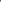 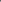 Zamawiający zgłosi zastrzeżenia, o których mowa w ust. 3, jeżeli:termin zapłaty wynagrodzenia podwykonawcy lub dalszemu podwykonawcy przewidziany w umowie o podwykonawstwo jest dłuższy niż 30 dnitermin wykonania umowy o podwykonawstwo wykracza poza termin wykonania Zamówienia określony w § 2;umowa zawiera zapisy ustalające dla podwykonawcy i dalszego podwykonawcy wynagrodzenie przewyższające cenę ustaloną na dany zakres robót przez Zamawiającego z Wykonawcą w niniejszej umowie;umowa zawiera zapisy uzależniające dokonanie zapłaty na rzecz podwykonawcy od odbioru robót przez Zamawiającego;umowa zawiera zapisy uzależniające uzyskanie przez podwykonawcę lub przez dalszego podwykonawcę wynagrodzenia od uprzedniego dokonania zapłaty Wykonawcy przez Zamawiającego;umowa nie zawiera uregulowań dotyczących zawierania umów na roboty budowlane, dostawy lub usługi z dalszymi podwykonawcami;umowa zawiera zapisy sprzeczne z wymaganiami dotyczącymi realizacji przedmiotu zamówienia określonymi w niniejszej umowie oraz w załącznikach do niej (w tym w Specyfikacji Istotnych Warunków Zamówienia).Niezgłoszenie zastrzeżeń w ciągu 7 dni uważa się za akceptację przedłożonego dokumentu.Powyższe postanowienia nic ograniczają prawa Zamawiającego do zgłaszania zastrzeżeń wobec pozostałych postanowień przedłożonego dokumentu.Wykonawca zobowiązany jest do przedkładania przez wykonawcę poświadczonej za zgodność z oryginałem kopii zawartych umów o podwykonawstwo, których przedmiotem są dostawy lub usługi, oraz ich zmian w terminie 7 dni od zajścia zdarzenia.Zapłata wynagrodzenia Wykonawcy, uwarunkowana jest przedstawieniem przez niego dowodów potwierdzających zapłatę wymagalnego wynagrodzenia podwykonawcom lub dalszym podwykonawcom.W związku z ust. 8, aby nie doszło do sytuacji, w której płatność będzie zrealizowana podwójnie za dany zakres robót, wykonawca otrzyma wynagrodzenie za dany element prac powierzony w podwykonawstwo dopiero wówczas, gdy przedstawi dowód, że podwykonawca otrzymał swoją należność za dany element prac (np. oświadczenie podwykonawcy, potwierdzenie przelewu).Zamawiający dokonuje bezpośredniej zapłaty wymagalnego wynagrodzenia przysługującego podwykonawcy lub dalszemu podwykonawcy, który zawarł zaakceptowaną przez zamawiającego umowę o podwykonawstwo, której przedmiotem są roboty budowlane, lub który zawarł przedłożoną Zamawiającemu umowę o podwykonawstwo, której przedmiotem są dostawy lub usługi, w przypadku uchylenia się od obowiązku zapłaty odpowiednio przez wykonawcę, podwykonawcę lub dalszego podwykonawcę zamówienia na roboty budowlane w terminie do 30 dni od dnia powzięcia informacji przez Zamawiającego o uchylaniu się od obowiązku zapłaty przez Wykonawcę.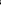 Zasady zawierania umów o podwykonawstwo z dalszymi podwykonawcami są analogiczne, jak w przypadku zawarcia umów pomiędzy wykonawcą, a podwykonawcą, przy czym podwykonawca lub dalszy podwykonawca jest obowiązany dołączyć zgodę Wykonawcy na zawarcie umowy o podwykonawstwo o treści zgodnej z projektem umowy.§ 10Umowy o pracęZamawiający na podstawie art. 29 ust. 3a ustawy PZP wymaga zatrudnienia przez wykonawcę lub podwykonawców na podstawie umowy o pracę, w rozumieniu przepisów ustawy z dnia 26 czerwca 1974 r. Kodeks pracy (t.j. Dz. U. 2019 poz. 1043 z późn. zm.), osób wykonujących następujące czynności w zakresie realizacji zamówienia:majster budowlany, monter instalacji sanitarnych,monter instalacji elektrycznych,pomocnik budowlany,pomocnik montera instalacji sanitarnych,pomocnik montera instalacji elektrycznych,pracownik fizyczny,operator sprzętu budowlanego,pracownik biurowy.Wykonawca ma obowiązek dokumentowania zatrudnienia osób, o których mowa w ust. 1 na następujących zasadach:najpóźniej w dniu podpisania umowy Wykonawca dostarczy Zamawiającemu aktualny wykaz pracowników wykonawcy i podwykonawców, zatrudnionych na umowę o pracę i wyznaczonych do realizacji przedmiotu umowy, ze wskazaniem przypisanych do tych osób czynności, które będą wykonywać w ramach umowy,najpóźniej w dniu podpisania umowy Wykonawca dostarczy Zamawiającemu oświadczenia Wykonawcy i podwykonawców o zatrudnieniu na podstawie umowy o pracę osób wymienionych w ww. wykazie oraz zobowiązanie, że osoby, wykonujące przedmiot umowy, wskazane w ww. wykazie będą zatrudnione na podstawie umowy o pracę w rozumieniu przepisów ustawy z dnia 26 czerwca 1974 r. – Kodeks pracy (t.j. Dz. U. 2019 poz. 1043 z późn. zm.),zamawiający wymaga aktualizacji ww. wykazu pracowników, przy pomocy których wykonawca lub podwykonawca wykonywać będzie przedmiot umowy, w przypadku zaistnienia okoliczności skutkujących koniecznością zmiany wykazu. O wprowadzeniu zmian, Wykonawca zobowiązany jest powiadomić Zamawiającego na piśmie najpóźniej w ciągu 5 dni od zaistnienia okoliczności skutkujących koniecznością zmiany wykazu oraz dostarczyć aktualny wykaz, oświadczenia i zobowiązanie, o których mowa w ppkt. b).Zamawiający ma prawo:w celu kontroli przestrzegania postanowień umowy przez Wykonawcę, przedstawiciel Zamawiającego uprawniony jest w każdym czasie do weryfikacji personelu wykonawcy lub podwykonawcy, uczestniczącego w realizacji przedmiotu umowy, pod kątem zgodności z wykazem pracowników, o którym mowa w ust. 2,w sytuacji, gdy Zamawiający poweźmie wątpliwość co do sposobu zatrudnienia ww. osób może zwrócić się z wnioskiem o przeprowadzenie kontroli przez Państwową Inspekcję Pracy, w celu weryfikacji, czy osoby wskazane w wykazie pracowników, o którym mowa w ust. 2, są zatrudnione na umowę o pracę.W przypadku stwierdzenia 3 lub więcej powtarzających się naruszeń obowiązków Wykonawcy w zakresie wymogu zatrudniania pracowników świadczących przedmiot umowy na podstawie umowy o pracę w rozumieniu przepisów Kodeksu pracy – Zamawiający ma prawo odstąpienia od umowy. Za niedopełnienie wymogu zatrudniania pracowników świadczących przedmiot umowy na podstawie umowy o pracę w rozumieniu przepisów Kodeksu pracy przez podwykonawcę odpowiada Wykonawca, względem którego zamawiający może wystąpić z żądaniem zapłaty kary umownej lub ma prawo odstąpienia od umowy.§ 11Gwarancja wykonawcy i uprawnienia z tytułu rękojmiWykonawca udziela Zamawiającemu rękojmi i gwarancji jakości na wykonany przedmiot umowy na okres ………. miesięcy od dnia odbioru końcowego. Okres rękojmi za wady fizyczne na wykonany przedmiot umowy jest równy okresowi gwarancjiW okresie gwarancji Wykonawca zobowiązuje się do bezpłatnego usunięcia wad i usterek w terminie 14 dni licząc od daty pisemnego (listem lub faksem lub pocztą elektroniczną za potwierdzeniem odbioru) powiadomienia przez Zamawiającego. Termin usunięcia wad i usterek, o którym mowa w ust. 2 może zostać wydłużony w zależności od charakteru stwierdzonych wad lub usterek.Jeżeli Wykonawca nie usunie wad w terminie określonym zgodnie z ust. 2 i 3, Zamawiający może zlecić usunięcie wad podmiotowi trzeciemu na koszt Wykonawcy.Zamawiający w okresie gwarancji może wyznaczyć jeden w roku przegląd gwarancyjny.Zamawiający wyznacza przegląd pogwarancyjny przed upływem terminu gwarancji, a w razie stwierdzenia wad wyznacza termin ich usunięcia.Koszty uczestnictwa w przeglądach gwarancyjnych ponosi każda ze Stron we własnym zakresie.W przeglądach gwarancyjnych oraz pogwarancyjnym uczestniczą przedstawiciele każdej ze stron.O terminach planowanych przeglądów gwarancyjnych oraz terminie przeglądu pogwarancyjnego wykonawca zostanie poinformowany pisemnie (listem lub faksem lub pocztą elektroniczną za potwierdzeniem odbioru).Zamawiający wyznacza termin na usunięcie wad stwierdzonych podczas prowadzonych przeglądów. W przypadku nie usunięcia wad w wymaganym terminie Zmawiającemu przysługują uprawnienia o których mowa w ust. 4.Zamawiający może wykonywać niezależnie od uprawnień wynikających z gwarancji uprawnienia z tytułu rękojmi za wady.Okres gwarancji ulega wydłużeniu o czas potrzebny na usunięcie wad.Zawarcie Umowy jest tożsame z udzieleniem gwarancji na w/w warunkach.§ 12Zabezpieczenie należytego wykonania umowyWykonawca zobowiązany jest wnieść zabezpieczenie należytego wykonania umowy w wysokości 5% ceny podanej w ofercie.Zamawiający zwróci kwotę stanowiąca 70% wartości zabezpieczenia w terminie 30 dni od dnia wykonania zamówienia i uznania przez Zamawiającego za należycie wykonane.Pozostała kwota - 30% wartości zabezpieczenia - zostanie zwrócona nie później niż w 15 dniu po upływie okresu rękojmi za wady.§ 13Zmiana umowyZamawiający dopuszcza możliwość wprowadzania zmiany umowy w stosunku do treści oferty, na podstawie której dokonano wyboru Wykonawcy w przypadku wystąpienia okoliczności przewidzianych w niniejszej umowie.Katalog dopuszczalnych okoliczności zmian umowy w zakresie zmiany terminu realizacji przedmiotu umowy:zatrzymanie robót przez urzędy nadzoru budowlanego i inne właściwe organy z przyczyn niezależnych od Wykonawcy i Zamawiającego,wystąpienia okoliczności lub zdarzeń uniemożliwiających realizację w wyznaczonym terminie przedmiotu umowy, bez możliwości usunięcia lub likwidacji powyższych okoliczności lub zdarzeń, za które nie odpowiada Wykonawca,opóźnienie Zamawiającego w przekazaniu placu budowy;opóźnienia Zamawiającego w zakresie dokonywania odbiorów lub prób końcowych,zawieszenie lub przerwanie robót przez Zamawiającego;zmiana będąca wynikiem zmiany umowy o dofinansowanie Projektu zawartej pomiędzy Zamawiającym a Instytucją Zarządzającą w zakresie terminów (w tym terminu rzeczowej realizacji projektu) lub wysokości i warunków płatności dofinansowania realizacji projektu stanowiącego przedmiot niniejszej umowy;wystąpienie wyjątkowo niepomyślnych warunków pogodowych i temperatur otoczenia, nie pozwalających na zachowanie parametrów technologicznych i jakościowych realizowanych robót,wystąpienie siły wyższej, to znaczy niezależnego od stron losowego zdarzenia zewnętrznego, które było niemożliwe do przewidzenia w momencie zawarcia umowy i któremu nie można było zapobiec mimo dochowania należytej staranności,Zmiana umowy w zakresie terminu jest dopuszczalna stosownie do okresu trwania przeszkody.Zmiana terminu wykonania przedmiotu umowy dokonywana jest na wniosek Wykonawcy lub Zamawiającego, nie będzie mieć żadnego wpływu na wielkość wynagrodzenia i skutkuje podpisaniem aneksu do umowy, zawierającego wskazaną zmianę.Zmiana sposobu spełnienia świadczenia jest dopuszczalna w przypadku wystąpienia niżej wymienionych okoliczności:Katalog dopuszczalnych okoliczności zmian umowy w zakresie innych rodzajów zmian:zmiana osób, przy pomocy których Wykonawca i Zamawiający realizuje przedmiot umowy na inne spełniające warunki określone w SIWZ, zgodnie z § 4 ust. 6 i 7; siła wyższa uniemożliwiająca wykonanie przedmiotu umowy zgodnie z SIWZ;zmiana obowiązującej stawki VAT: w przypadku zmiany stawek VAT w takim zakresie, iż zmiana będzie dotyczyła świadczeń będących przedmiotem Umowy, zostanie zastosowana aktualna stawka VAT. Ceny netto pozostają bez zmian.rezygnacja przez Zamawiającego z realizacji części Przedmiotu Umowy;zmiana sposobu rozliczenia umowy lub dokonywania płatności na rzecz Wykonawcy na skutek zmian zawartej przez Zamawiającego umowy o dofinansowanie projektu lub wytycznych dotyczących realizacji projektu.zmiana podwykonawcy w trakcie realizacji umowy.Wszystkie powyższe postanowienia stanowią katalog zmian, na które Zamawiający może wyrazić zgodę. Nie stanowią jednocześnie zobowiązania do wyrażenia takiej zgody. Nie stanowi zmiany umowy w rozumieniu art. 144 ustawy Prawo zamówień publicznych:zmiana danych teleadresowych, z zastrzeżeniem rygoru, o którym mowa a paragrafie 24 ust. 3 Umowy;zmiana danych związanych z obsługą administracyjno-organizacyjną Umowy (np. zmiana nr rachunku bankowego);zmiana harmonogramu rzeczowo – finansowego uwzględniająca postęp w realizacji prac przez Wykonawcę, która nie wpłynie na końcowy termin wykonania umowy.Strony zawiadamiają kontrahentów o ww. zmianach w formie pisemnej pod rygorem nieważności.Strona, która występuje z propozycją zmiany umowy, w oparciu o przedstawiony powyżej katalog zmian umowy zobowiązana jest do sporządzenia i uzasadnienia wniosku o taką zmianę. Zamawiający przewidział katalog zmian umowy, na które mogą powoływać się strony niniejszej umowyZmiana postanowień zawartej umowy może nastąpić za zgodą obu stron wyrażoną na piśmie w postaci aneksu, pod rygorem nieważności takiej zmiany.W przypadku dużej ilości zmian zapisów umowy, aneksy będą zawierane nie częściej niż raz na kwartał.§ 14Prawa autorskieZ chwilą zapłaty całości wynagrodzenia, Przedmiot umowy przechodzi na własność Zamawiającego wraz z autorskimi prawami majątkowymi, na następujących polach eksploatacji:w zakresie utrwalania i zwielokrotniania dokumentacji projektowej – wytwarzanie określoną techniką poszczególnych egzemplarzy, w tym techniką drukarską, reprograficzną, zapisu magnetycznego oraz techniką cyfrową,w zakresie obrotu oryginałem albo egzemplarzami, na których dokumentację projektową utrwalono wprowadzanie do obrotu, użyczenie lub najem oryginału lub egzemplarzy,w zakresie rozpowszechniania dokumentacji projektowej w sposób inny niż określony powyżej – publiczne wykonanie, wystawienie, wyświetlenie, odtworzenie oraz nadawanie i reemitowanie, a także publiczne udostępnianie w taki sposób, aby każdy mógł mieć do niego dostęp w miejscu i w czasie przez siebie wybranym.W wypadku rozliczenia się Zamawiającego z Wykonawcą po częściowym wykonaniu umowy, Zamawiający staje się właścicielem tej część prac, za które zapłacono.Osobiste prawa autorskie, jako niezbywalne, pozostają własnością projektantów - autorów dokumentacji.Za przeniesienie autorskich praw majątkowych Wykonawcy nie będzie przysługiwało dodatkowe wynagrodzenie, ponad to, o którym mowa w § 5 ust. 2. W ramach zezwolenia Wykonawcy, Zamawiający uprawniony jest do wielokrotnego wykorzystania przedmiotowych dokumentacji dla potrzeb Zamawiającego.§ 15Postanowienia końcoweWszelkie spory, mogące powstać z tytułu niniejszej umowy, będą rozstrzygane przez sąd właściwy miejscowo dla siedziby Zamawiającego.W sprawach nieuregulowanych niniejszą umową stosuje się przepisy ogólnie obowiązującego prawa, w szczególności ustaw: Prawo zamówień publicznych, Prawo budowlane oraz Kodeks cywilny.Umowę sporządzono w trzech jednobrzmiących egzemplarzach: dwa egzemplarze dla Zamawiającego, jeden egzemplarz dla Wykonawcy.Integralną część umowy stanowią załączniki:Oferta Wykonawcy,Program funkcjonalno-użytkowy, Audyt energetyczny budynku,Audyt efektywności energetycznej LED,SIWZ.Zamawiający:						Wykonawca: